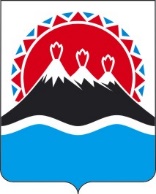 П О С Т А Н О В Л Е Н И ЕГУБЕРНАТОРА КАМЧАТСКОГО КРАЯПОСТАНОВЛЯЮ:1. Внести в постановление Губернатора Камчатского края от 27.05.2022 
№ 56 «О составе Правительства Камчатского края» следующие изменения:1) в части 2 цифру «33» заменить цифрой «34»; 2) в приложении:а) дополнить новым абзацем десятым следующего содержания:«Министр по делам молодежи Камчатского края;»;б) в абзаце четырнадцатом слова «и молодежи» исключить.2. Настоящее постановление вступает в силу после дня его официального опубликования. [Дата регистрации] № [Номер документа]г. Петропавловск-КамчатскийО внесении изменений в постановление Губернатора Камчатского края от 27.05.2022 № 56 «О составе Правительства Камчатского края»[горизонтальный штамп подписи 1]В.В. Солодов